Reactivity of Halide Ions LabThe four halide salts used in this experiment are found in your body. Although sodium fluoride is poisonous, trace amounts seem to be beneficial to humans in the prevention of tooth decay. Sodium chloride is added to most of our food to increase flavor while masking sourness and bitterness. Sodium chloride is essential for many life processes, but excessive intake appears to be linked to high blood pressure. Sodium bromide is distributed throughout body tissues, and in the past it has been used as a sedative. Sodium iodide is necessary for the proper operation of the thyroid gland, which controls cell growth. The concentration of sodium iodide is almost 20 times greater in the thyroid than in blood. The need for this halide salt is the reason that about 10 ppm of NaI is added to packages of table salt labeled “iodized.”The principal oxidation number of the halogens is —1. However, all halogens except fluorine may have other oxidation numbers. The specific tests you will develop in this experiment involve the production of recognizable precipitates and complex ions. You will use your observations to determine the halide ion present in an unknown solution.MATERIALS2-12-well microplatesAgNO3, 0.1 M• Ca(NO3)2, 0.5 MKBr, 0.2 M• KI, 0.2 M• Na2S2O3, 0.2 MNaCl, 0.1 MNaF, 0.1 MNaOCl (commercial bleach), 5%NH3(aq), 4 Msafety gogglesstarch solution, 3%thin-stemmed pipets (12)Always wear safety goggles and a lab apron to protect your eyes and clothing. If you get a chemical in your eyes, immediately flush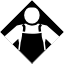 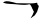 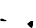 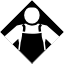 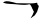 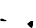 the chemical out at the eyewash station while calling to your teacher. Know the location of the emergency lab shower and eyewash station and the procedures for using them.Do not touch any chemicals. If you get a chemical on your skin or clothing, wash the chemical off at the sink while calling to your teacher. Make sure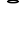 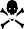 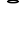 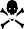 you carefully read the labels and follow the precautions on all containers of chemicals that you use. If there are no precautions stated on the label, ask your teacher what precautions to follow. Do not taste any chemicals or items used in the laboratory. Never return leftovers to their original container; take only small amounts to avoid wasting supplies.Call your teacher in the event of a spill. Spills should be cleaned up promptly, according to your teacher’s directions.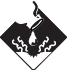 Acids and bases are corrosive. If an acid or base spills onto your skin or clothing, wash the area immediately with running water. Call your teacher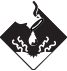 in the event of an acid spill. Acid or base spills should be cleaned up promptly.Never put broken glass in a regular waste container. Broken glass should be disposed of separately according to your teacher’s instructions.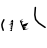 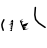 Never stir with a thermometer because the glass around the bulb is fragile and might break.OBJECTIVESObserve the reactions of the halide ions with different reagents. Analyze data to determine characteristic reactions of each halide ion. Infer the identity of unknown solutions.ProcedurePut on safety goggles and obtain two well plates.Put 5 drops of 0.1 M NaF into each of four wells in row A, as shown in FigurePut 5 drops of 0.1 M NaCl into each of the wells in row B. Put 5 drops of0.2 M KBr into each of the wells in row C and 5 drops of 0.2 M KI into each of the wells in Row D. Reserve rows E and F for unknown solutions.Figure 1NaF NaCl KBr Kl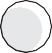 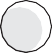 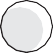 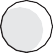 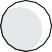 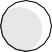 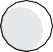 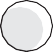 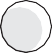 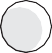 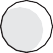 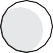 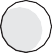 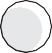 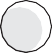 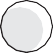 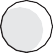 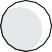 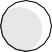 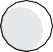 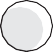 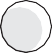 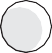 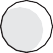 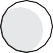 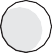 Unknown #1 Unknown #21	2	3	4Add 5 drops of 0.5 M Ca(NO3)2 solution to each of the four halide solutions in column 1. Record your observations in the Table 1.Add 2 drops of 0.1 M AgNO3 solution to each of the halides in columns 2 and3. Record in Table 1 the colors of the precipitates formed.Add 5 drops of 4 M NH3(aq) to the precipitates in column 2. Record your observations in the Table 1.Add 5 drops of 0.2 M Na2S2O3 solution to the precipitates in column 3. Record your observations in Table 1.To the halides in column 4, add 5 drops of starch solution and 1 drop of 5% bleach solution. Record your observations. Save the results of testing the known halide solutions for comparison with the tests of the unknown solutions.Obtain an unknown solution. Put 5 drops of the unknown in each of the four wells in row E. Add the reagents to each well as you did in steps 3–6. Compare the results with those of the known halides in rows A–D. Record your findings in Table 1, and identify the unknown.Obtain an unknown solution containing a mixture of two halide ions. Place 5 drops of the unknown mixture in each of the four wells in row F. Add the reagents to each well as you did in steps 3–6. Record your results. Compare the results with those of the known halides in rows A–D. Identify the halides in the double unknown solution.Rinse the microplate into a trough or dishpan provided by your teacher. Clean all apparatus and your lab station. Return equipment to its proper place. Dispose of chemicals and solutions in the containers designated by your teacher. Do not pour any chemicals down the drain or in the trash unless your teacher directs you to do so. Wash your hands thoroughly before you leave the lab and after all work is finished.TABLE 1: RESULTS OF THE REACTIONS OF HALIDE SALTSAnalysisWhich reagents confirmed the presence of…

A. Fluorine Ions

B. Chlorine Ions

C. Bromine Ions

D. Iodine Ions
In nuclear explosions or accidents, iodine-131, a radioactive fission product can be released into the atmosphere. Eventually, the Iodine isotope will fall to the ground. Explain how radiation from iodine-131 can become concentrated in the human body and cause growth disorders.  





What generalizations can you identify among the halide salts when mixed with silver?Identify your unknowns and use your experimental evidence to support your conclusions. Halide saltsCa(NO3)2AgNO3AgNO3 +NH3AgNO3 +Na2S2O3NaOCl +starchNaFNaClKBrKIUnknown #1Unknown #2